COVERING LETTERARSLAN MECHANICAL DESIGNER4-YEAR Working Experience in the Field of Mechanical. Name     ARSLAN				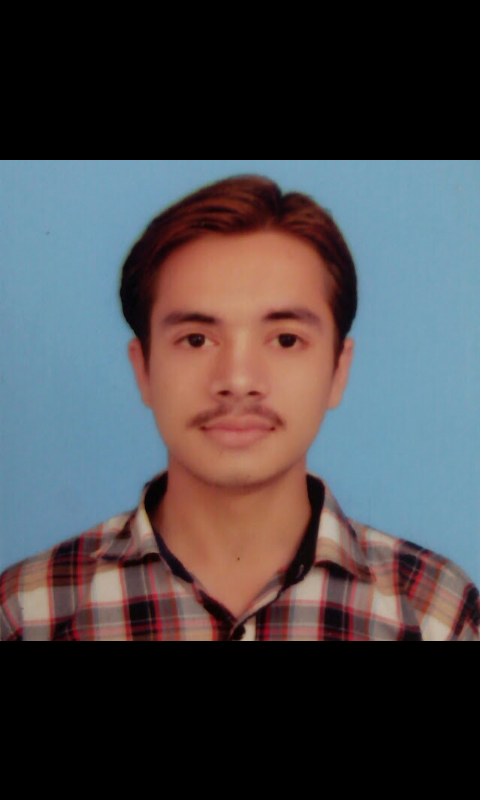 Date of Birth      03-03-1996                   Religion                      Islam                                                 Nationality           Pakistani                         Marital Status       SingleCNIC No.              35202-2948613-7	 Languages           ENGLIGH, CHINESE AND URDU.                                        E-mail                    arslan.309531@2freemail.com 1:                                   AWF ENGINEERING (PVT) LTD.Designation:            MECHANICAL SUPERVISOR    (3-YEARS 04-13 TO 05-16)Project:                      Industrial Shed. 2:                                   JAMAL PIPE INDUSTRIES (PVT) Ltd.Designation:             MECHANICAL DESIGNER (JUNE 2016 TO CONTINUE)Projects as Designer:  1-Cold Roll Pipe Mill 4-High Rollers. 2-Hot Dip Galvinizing Plant. 3- Steel Shed with overhead crane for Galvinizing Plant. 4- Jig Fixture for Hot Dip Galvinizing . Responsibilities as CNC Programmer: Prepare the Program of CNC Plasma Cutting Machines by using the AutoCAD and Nesting Software to make G-Codes to Operate the CNC.Matriculation: (Science) 2012.                      Board of Intermediate and Secondary Education, Lahore. F.Sc (Pre-Engineering):  2014                  Govt. College Township Lahore.MECHANICAL DRAFTSMAN:  2016              Govt. Technical Training Institute Gulberg Lahore, Pakistan.CHINESE LANGUAGE: 2017                    TEVTA, Lahore, Pakistan.Autodesk AutoCAD 2D & 3D.Autodesk Inventor Pro 2016 3D Modeling, Assemblies, FEA Stress Analysis and Shop Drawings.Solidworks 2016Tekla StructureCNC programmer (plasma & oxy-Propane cutting).Ms.OfficeChinese language